DECLARAÇÃO DE INEXISTÊNCIA DE EMPREGADOS EM CONDIÇÕES EXCEPCIONAIS(apenas para Pessoa Jurídica)A Pessoa Jurídica, ________________________________________________ CNPJ Nº ______________________, Proponente da Tribo de Índios ____________________________________________ por intermédio do seu representante legal, o(a) Sr(a) ______________________________________, portador da Carteira de Identidade nº _______________ e CPF nº ________________, DECLARO para os devidos fins que se fizerem necessários do disposto V do Art. 27, da Lei nº 8.666, de 21/07/93, acrescido pela Lei nº 9.854, de 27/10/99, que não emprego menores de 18 anos em trabalho noturno, perigoso ou insalubre, bem como não emprego menores de 16 anos, salvo na condição de Aprendiz a partir de 14 anos.Natal,___ de ____________ de 2018.__________________________________________________Proponente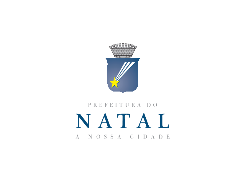 SELEÇÃO PÚBLICA Nº 003/2018 – CREDENCIAMENTO E APOIO ÀS TRIBOS DE ÍNDIOS DO CARNAVAL MULTICULTURAL DE NATAL 2018ANEXO V